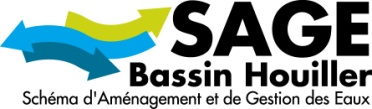 Programme de travail de la CLE2018-2020Adopté par la CLE du 7 juin 2018Garantir la bonne mise en œuvre du SAGEAtteindre les objectifs du SAGE Anticiper les évolutions du territoireFaciliter la mise en œuvre du SAGEObjectifActionsDescriptionPartenairesRéférences au SAGEVeiller à la bonne prise en compte du SAGE notamment dans les dossiers de déclaration et d’autorisation au titre de la loi sur l’eau et des Installations Classées pour la Protection de l’Environnement, et de Déclaration d’Utilité Publique pour les captages d’eau potableEmettre un avis sur les dossiers d’autorisation Suivre la prise en compte de ces avisPour chaque dossier :rédaction d’une note de synthèse recueil des avis de la CLE/du Bureau ; si besoin, audition du maître d’ouvrageinformation des services instructeurs et des maîtres d’ouvrage, rédaction du compte renduRenseignement auprès des services de l'Etat instructeurs pour connaître l'avis définitif rendu sur les dossiers soumis à la CLEPrésentation annuelle à la CLE des dossiers reçus, des avis émis et du suivi de leur prise en compteServices instructeurs de l’Etat (DDT, DREAL, ARS)Enjeu D : mettre en œuvre le SAGE Evaluer la mise en œuvre du SAGE au regard des enjeux sur les ressources en eauEtablir un tableau de bord du SAGE (outil de pilotage de la CLE lui permettant de définir ses priorités)Sélection des indicateurs et définition des méthodes de calcul, organisation des indicateurs sous forme de tableau de bordRecueil des données auprès des différents organismes et calcul des indicateurs pour 2017 (année d’approbation du SAGE, état de référence)Région, Départements, Agence de l’eau, Services de l’Etat, Chambres consulaires, Fédérations de pêche, etc Enjeu D : mettre en œuvre le SAGEObjectif ActionDescriptionPartenairesRéférences au SAGERéférences au SAGERésorber les principaux dysfonctionnements (hydro-morphologie des cours d’eau, assainissement, pollutions industrielles y compris sites pollués) afin d’atteindre le bon état des ressources en eauDéfinir avec les maîtres d’ouvrage, des objectifs partagés réalisables financièrement et dans les délais fixés pour chaque domaine (assainissement des collectivités, assainissement industriel, restauration des milieux aquatiques)Faciliter la mise en œuvre des actions prioritaires identifiées dans les PAOT Assainissement des collectivités : définition des secteurs prioritaires pour la mise en place des zonages d’assainissement, gestion des rejets industriels identifiés, information des collectivités sur la gestion des eaux pluviales et accompagnement pour la mise en place de techniques alternativesPlateforme de Carling : définition d’actions prioritaires pour améliorer le fonctionnement de la station d’épuration et recherche d’un compromis pour la redynamisation économique du siteRestauration des milieux aquatiques : identification des secteurs à restaurer en priorité (notamment pour le Merle) et pour lesquels un maître d’ouvrage est identifiéInformation, sensibilisation des maîtres d’ouvrage concernés. Accompagnement pour la mise en place des projetsCollectivités, industriels, CCI, Services de l’Etat, Agence de l’eauEnjeu A : préserver et restaurer les milieux naturelsEnjeu B : améliorer la qualité des ressources en eauEnjeu A : préserver et restaurer les milieux naturelsEnjeu B : améliorer la qualité des ressources en eauVeiller et participer à la cohérence des différentes démarches sur un territoire Accompagner la prise en compte du SAGE dans le cadre des différents projets portés par les acteurs locauxRencontre des porteurs de projet et rappel des objectifs du SAGE. Participation aux comités de pilotage des programmes de restauration des cours d’eau, du renaturation, etc.Valorisation de ces projets auprès de la CLECollectivitésEnjeu D : mettre en œuvre le SAGEEnjeu D : mettre en œuvre le SAGEVeiller à la cohérence entre aménagement du territoire et préservation des ressources en eauAccompagner la prise en compte du SAGE dans les documents d’urbanisme (montrer en quoi les SCOT notamment concourent à la mise en œuvre du SAGE)Rencontre des Schéma de Cohérence Territoriale (SCOT) et des collectivités ayant des projets d’aménagement du territoire, rappel des objectifs du SAGE, en particulier :protection des zones humidespréservation des zones inondables, zones de remontée de nappeaccès aux cours d’eau, maintien des zones tamponsgestion des eaux pluvialesAccompagnement des collectivités pour la mise en valeur des cours d’eau et des milieux annexes dans les projets d’aménagement du territoire (notamment via une politique de reconquête des friches)Collectivités, SCOT Enjeu A : préserver et restaurer les milieux naturelsObjectif ActionsDescriptionPartenairesRéférences au SAGEAssocier la CLE aux différents groupes de concertation ou de travail en lien avec l’après minesVeiller à la bonne information des membres de la CLE et à leur identification en tant que tels dans les différentes instances de concertationParticipation de la CLE au comité de pilotage des études en cours sous maîtrise d’ouvrage des services de l’EtatInvitation de la CLE aux différentes instances de concertationServices de l’EtatEnjeu C : appréhender la remontée de nappeEnjeu D : mettre en œuvre le SAGE Connaître et anticiper l’évolution de la remontée de la nappe Appréhender la remontée de la nappe en fonction des prélèvements et estimer les zones potentiellement vulnérablesAssociation de la CLE au comité de pilotage des études en cours, diffusion des résultats aux membres de la CLECollecte des données relatives aux prélèvements dans la nappe et estimation de leur évolutionDREAL, collectivités, industrielsEnjeu C : appréhender la remontée de nappeFaire de la CLE un « Parlement » local de l’eauOrganiser des débats au sein de la CLE, partager les informations, engager des réflexions prospectivesInformation mutuelle des membres de la CLE de ce qui a été fait et de ce qui reste à faire dans chaque secteurEchange d’information, partage de retours d’expériences avec les collectivités, y compris allemandes du Bassin Houiller ou d’autres bassins miniersEnjeu D : mettre en œuvre le SAGEObjectif ActionDescriptionRéférences au SAGERendre visible l’action de la CLE et la bonne mise en œuvre du SAGE Elaborer un plan de communication du SAGE Bassin Houiller et le mettre en œuvreDéfinir les cibles de la communication du SAGE et formuler les messages adaptés, sélectionner les outils de communication les plus pertinentsSoumettre à l’approbation de la CLE le plan de communicationSolliciter la Région Grand Est et l’Agence de l’eau respectivement pour la maîtrise d’ouvrage et le financement de ce plan de communication.Enjeu D : mettre en œuvre le SAGEMontrer la mise en œuvre concrète d’actions participant à l’atteinte des objectifs du SAGE Identifier des opérations concrètes participant à la mise en œuvre du SAGE Mettre en réseau les acteurs pour décupler l’action de la CLEProposer à la CLE la mise en place du Label SAGE Valoriser auprès de la CLE et des différents acteurs les actions réalisées sur le territoire du SAGE (visite de terrain, site internet, présentation à la CLE, etc)Rencontrer des maîtres d’ouvrage locaux dans le cadre de réunions d’information techniques (retours d’expérience, veille juridique, actualités du SAGE, etc). Enjeu D : mettre en œuvre le SAGE